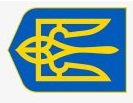 ПЕРШІ ВИБОРИ ДЕПУТАТІВ СІЛЬСЬКИХ, СЕЛИЩНИХ, МІСЬКИХ РАД ТЕРИТОРІАЛЬНИХ ГРОМАД І ВІДПОВІДНИХ СІЛЬСЬКИХ, СЕЛИЩНИХ, МІСЬКИХ ГОЛІВ25 жовтня 2020 рокуНЕТІШИНСЬКА  МІСЬКА  ТЕРИТОРІАЛЬНА  ВИБОРЧА КОМІСІЯ  ШЕПЕТІВСЬКОГО  РАЙОНУ ХМЕЛЬНИЦЬКОЇ ОБЛАСТІП О С Т А Н О В Ам. Нетішин«8» жовтня 2020 року			18 год. 40хв.				№ 497 жовтня 2020 року до Нетішинської міської територіальної виборчої комісії Шепетівського району Хмельницької області представник Хмельницької територіальної організації ПОЛІТИЧНОЇ ПАРТІЇ «ЄВРОПЕЙСЬКА СОЛІДАРНІСЬ» Власюк Марія Михайлівна, уповноважена відповідно до довіреності цієї територіальної організації від    21 вересня 2020 року, подала заяву та інші, визначені частиною шостою статті 236 Виборчого кодексу України, документи для реєстрації уповноважених осіб Хмельницької територіальної організації ПОЛІТИЧНОЇ ПАРТІЇ «ЄВРОПЕЙСЬКА СОЛІДАРНІСТЬ» у територіальних виборчих округах з виборів депутатів Нетішинської міської ради Шепетівського району Хмельницької області 25 жовтня 2020 року.Розглянувши зазначені документи, Нетішинська міська територіальна виборча комісія Шепетівського району Хмельницької області встановила їх відповідність вимогам Виборчого кодексу України.Враховуючи викладене, та відповідно до статті 37, частини п’ятої, сьомої статті 236 Виборчого кодексу України, Нетішинська міська територіальна виборча комісія Шепетівського району Хмельницької області п о с т а н о в л я є:21. Зареєструвати уповноважених осіб Хмельницької територіальної організації ПОЛІТИЧНОЇ ПАРТІЇ «ЄВРОПЕЙСЬКА СОЛІДАРНІСТЬ» з виборів депутатів Нетішинської міської ради Шепетівського району Хмельницької області 25 жовтня 2020 року:- у територіальному виборчому окрузі №2 Власюка Юрія Івановича, народився 4 травня 1975 року, громадянин України, охоронець КП НМР «Торговий центр», проживає у місті Нетішині Хмельницької області;- у територіальному виборчому окрузі №3 Боголюбову Зою Борисівну, народилася 16 березня 1959 року, громадянка України, пенсіонерка, проживає в місті Нетішині Хмельницької області.2. Видати Власюку Ю.І. та Боголюбовій З.Б. посвідчення уповноважених осіб Хмельницької територіальної організації ПОЛІТИЧНОЇ ПАРТІЇ «ЄВРОПЕЙСЬКА СОЛІДАРНІСТЬ» у територіальних виборчих округах з виборів депутатів Нетішинської міської ради Шепетівського району Хмельницької області 25 жовтня 2020 року за формою, встановленою Центральною виборчою комісією.3. Цю постанову розмістити для загального ознайомлення на стенді офіційних матеріалів Нетішинської міської територіальної виборчої комісії Шепетівського району Хмельницької області та на веб-сайті Нетішинської міської ради.Голова Нетішинської міської територіальної виборчої комісії						Л.ОцабрикаСекретар Нетішинської міськоїтериторіальної виборчої комісії						Т.ПроцикПро реєстрацію уповноважених осіб Хмельницької територіальної організації ПОЛІТИЧНОЇ ПАРТІЇ «ЄВРОПЕЙСЬКА СОЛІДАРНІСТЬ»у територіальних виборчих округах з виборів депутатів Нетішинської міської ради Шепетівського району Хмельницької області 25 жовтня 2020 року